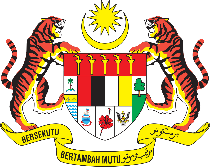 PERMOHONAN TUNTUTAN BAYARAN PAKAIAN ISTIADAT, BANTUAN BAYARAN PAKAIAN                  BLACK TIE DAN BAYARAN PAKAIAN MENGHADIRI UPACARA RASMI(SURAT PEKELILING PERKHIDMATAN BILANGAN 15 TAHUN 2017)(PEKELILING PERKHIDMATAN BILANGAN 16 TAHUN 2017)(Kemudahan bayaran pakaian ini diberi setiap tiga(3) tahun sekali)..............................................(Tandatangan)                                                 		Tarikh :Cap Rasmi Jawatan..............................................(Tandatangan)                                                 		Tarikh :Cap Rasmi Jawatan*Potong yang mana tidak berkenaanBAHAGIAN A : BUTIR – BUTIR PERMOHONANBAHAGIAN A : BUTIR – BUTIR PERMOHONANBAHAGIAN A : BUTIR – BUTIR PERMOHONANBAHAGIAN A : BUTIR – BUTIR PERMOHONANBAHAGIAN A : BUTIR – BUTIR PERMOHONANBAHAGIAN A : BUTIR – BUTIR PERMOHONANBAHAGIAN A : BUTIR – BUTIR PERMOHONANBAHAGIAN A : BUTIR – BUTIR PERMOHONANBAHAGIAN A : BUTIR – BUTIR PERMOHONANBAHAGIAN A : BUTIR – BUTIR PERMOHONANBAHAGIAN A : BUTIR – BUTIR PERMOHONANBAHAGIAN A : BUTIR – BUTIR PERMOHONANBAHAGIAN A : BUTIR – BUTIR PERMOHONANBAHAGIAN A : BUTIR – BUTIR PERMOHONANBAHAGIAN A : BUTIR – BUTIR PERMOHONANBAHAGIAN A : BUTIR – BUTIR PERMOHONANBAHAGIAN A : BUTIR – BUTIR PERMOHONANBAHAGIAN A : BUTIR – BUTIR PERMOHONANBAHAGIAN A : BUTIR – BUTIR PERMOHONANBAHAGIAN A : BUTIR – BUTIR PERMOHONANBAHAGIAN A : BUTIR – BUTIR PERMOHONANBAHAGIAN A : BUTIR – BUTIR PERMOHONANBAHAGIAN A : BUTIR – BUTIR PERMOHONANBAHAGIAN A : BUTIR – BUTIR PERMOHONANBAHAGIAN A : BUTIR – BUTIR PERMOHONANBAHAGIAN A : BUTIR – BUTIR PERMOHONANBAHAGIAN A : BUTIR – BUTIR PERMOHONANBAHAGIAN A : BUTIR – BUTIR PERMOHONANBAHAGIAN A : BUTIR – BUTIR PERMOHONANBAHAGIAN A : BUTIR – BUTIR PERMOHONAN1.1.1.Nama PemohonNama PemohonNama PemohonNama PemohonNama PemohonNama PemohonNama PemohonNama PemohonNama Pemohon:2.2.2.No. Kad PengenalanNo. Kad PengenalanNo. Kad PengenalanNo. Kad PengenalanNo. Kad PengenalanNo. Kad PengenalanNo. Kad PengenalanNo. Kad PengenalanNo. Kad Pengenalan:3.3.3.Jawatan Jawatan Jawatan Jawatan Jawatan Jawatan Jawatan Jawatan Jawatan :4.4.4.Gred Gred Gred Gred Gred Gred Gred Gred Gred :5.5.No. GajiNo. Gaji:6.6.6.Bahagian/UnitBahagian/UnitBahagian/UnitBahagian/UnitBahagian/UnitBahagian/UnitBahagian/UnitBahagian/UnitBahagian/Unit:7.7.7.Tujuan PermohonanTujuan PermohonanTujuan PermohonanTujuan PermohonanTujuan PermohonanTujuan PermohonanTujuan PermohonanTujuan PermohonanTujuan Permohonan:(Sertakan resit ASAL yang disahkan perbelanjaan adalah di atas urusan rasmi dan sesalinan jemputan ke majlis/upacara rasmi atau                    surat arahan bertugas di Parlimen atau Dewan Undangan Negeri)(Sertakan resit ASAL yang disahkan perbelanjaan adalah di atas urusan rasmi dan sesalinan jemputan ke majlis/upacara rasmi atau                    surat arahan bertugas di Parlimen atau Dewan Undangan Negeri)(Sertakan resit ASAL yang disahkan perbelanjaan adalah di atas urusan rasmi dan sesalinan jemputan ke majlis/upacara rasmi atau                    surat arahan bertugas di Parlimen atau Dewan Undangan Negeri)(Sertakan resit ASAL yang disahkan perbelanjaan adalah di atas urusan rasmi dan sesalinan jemputan ke majlis/upacara rasmi atau                    surat arahan bertugas di Parlimen atau Dewan Undangan Negeri)(Sertakan resit ASAL yang disahkan perbelanjaan adalah di atas urusan rasmi dan sesalinan jemputan ke majlis/upacara rasmi atau                    surat arahan bertugas di Parlimen atau Dewan Undangan Negeri)(Sertakan resit ASAL yang disahkan perbelanjaan adalah di atas urusan rasmi dan sesalinan jemputan ke majlis/upacara rasmi atau                    surat arahan bertugas di Parlimen atau Dewan Undangan Negeri)(Sertakan resit ASAL yang disahkan perbelanjaan adalah di atas urusan rasmi dan sesalinan jemputan ke majlis/upacara rasmi atau                    surat arahan bertugas di Parlimen atau Dewan Undangan Negeri)(Sertakan resit ASAL yang disahkan perbelanjaan adalah di atas urusan rasmi dan sesalinan jemputan ke majlis/upacara rasmi atau                    surat arahan bertugas di Parlimen atau Dewan Undangan Negeri)(Sertakan resit ASAL yang disahkan perbelanjaan adalah di atas urusan rasmi dan sesalinan jemputan ke majlis/upacara rasmi atau                    surat arahan bertugas di Parlimen atau Dewan Undangan Negeri)(Sertakan resit ASAL yang disahkan perbelanjaan adalah di atas urusan rasmi dan sesalinan jemputan ke majlis/upacara rasmi atau                    surat arahan bertugas di Parlimen atau Dewan Undangan Negeri)(Sertakan resit ASAL yang disahkan perbelanjaan adalah di atas urusan rasmi dan sesalinan jemputan ke majlis/upacara rasmi atau                    surat arahan bertugas di Parlimen atau Dewan Undangan Negeri)(Sertakan resit ASAL yang disahkan perbelanjaan adalah di atas urusan rasmi dan sesalinan jemputan ke majlis/upacara rasmi atau                    surat arahan bertugas di Parlimen atau Dewan Undangan Negeri)(Sertakan resit ASAL yang disahkan perbelanjaan adalah di atas urusan rasmi dan sesalinan jemputan ke majlis/upacara rasmi atau                    surat arahan bertugas di Parlimen atau Dewan Undangan Negeri)(Sertakan resit ASAL yang disahkan perbelanjaan adalah di atas urusan rasmi dan sesalinan jemputan ke majlis/upacara rasmi atau                    surat arahan bertugas di Parlimen atau Dewan Undangan Negeri)(Sertakan resit ASAL yang disahkan perbelanjaan adalah di atas urusan rasmi dan sesalinan jemputan ke majlis/upacara rasmi atau                    surat arahan bertugas di Parlimen atau Dewan Undangan Negeri)(Sertakan resit ASAL yang disahkan perbelanjaan adalah di atas urusan rasmi dan sesalinan jemputan ke majlis/upacara rasmi atau                    surat arahan bertugas di Parlimen atau Dewan Undangan Negeri)(Sertakan resit ASAL yang disahkan perbelanjaan adalah di atas urusan rasmi dan sesalinan jemputan ke majlis/upacara rasmi atau                    surat arahan bertugas di Parlimen atau Dewan Undangan Negeri)(Sertakan resit ASAL yang disahkan perbelanjaan adalah di atas urusan rasmi dan sesalinan jemputan ke majlis/upacara rasmi atau                    surat arahan bertugas di Parlimen atau Dewan Undangan Negeri)(Sertakan resit ASAL yang disahkan perbelanjaan adalah di atas urusan rasmi dan sesalinan jemputan ke majlis/upacara rasmi atau                    surat arahan bertugas di Parlimen atau Dewan Undangan Negeri)(Sertakan resit ASAL yang disahkan perbelanjaan adalah di atas urusan rasmi dan sesalinan jemputan ke majlis/upacara rasmi atau                    surat arahan bertugas di Parlimen atau Dewan Undangan Negeri)(Sertakan resit ASAL yang disahkan perbelanjaan adalah di atas urusan rasmi dan sesalinan jemputan ke majlis/upacara rasmi atau                    surat arahan bertugas di Parlimen atau Dewan Undangan Negeri)(Sertakan resit ASAL yang disahkan perbelanjaan adalah di atas urusan rasmi dan sesalinan jemputan ke majlis/upacara rasmi atau                    surat arahan bertugas di Parlimen atau Dewan Undangan Negeri)(Sertakan resit ASAL yang disahkan perbelanjaan adalah di atas urusan rasmi dan sesalinan jemputan ke majlis/upacara rasmi atau                    surat arahan bertugas di Parlimen atau Dewan Undangan Negeri)(Sertakan resit ASAL yang disahkan perbelanjaan adalah di atas urusan rasmi dan sesalinan jemputan ke majlis/upacara rasmi atau                    surat arahan bertugas di Parlimen atau Dewan Undangan Negeri)(Sertakan resit ASAL yang disahkan perbelanjaan adalah di atas urusan rasmi dan sesalinan jemputan ke majlis/upacara rasmi atau                    surat arahan bertugas di Parlimen atau Dewan Undangan Negeri)(Sertakan resit ASAL yang disahkan perbelanjaan adalah di atas urusan rasmi dan sesalinan jemputan ke majlis/upacara rasmi atau                    surat arahan bertugas di Parlimen atau Dewan Undangan Negeri)(Sertakan resit ASAL yang disahkan perbelanjaan adalah di atas urusan rasmi dan sesalinan jemputan ke majlis/upacara rasmi atau                    surat arahan bertugas di Parlimen atau Dewan Undangan Negeri)8.8.8.Pernah mendapat kemudahan ini dalam tiga(3) tahun?Pernah mendapat kemudahan ini dalam tiga(3) tahun?Pernah mendapat kemudahan ini dalam tiga(3) tahun?Pernah mendapat kemudahan ini dalam tiga(3) tahun?Pernah mendapat kemudahan ini dalam tiga(3) tahun?Pernah mendapat kemudahan ini dalam tiga(3) tahun?Pernah mendapat kemudahan ini dalam tiga(3) tahun?Pernah mendapat kemudahan ini dalam tiga(3) tahun?Pernah mendapat kemudahan ini dalam tiga(3) tahun?Pernah mendapat kemudahan ini dalam tiga(3) tahun?Pernah mendapat kemudahan ini dalam tiga(3) tahun?Pernah mendapat kemudahan ini dalam tiga(3) tahun?Pernah mendapat kemudahan ini dalam tiga(3) tahun?Pernah mendapat kemudahan ini dalam tiga(3) tahun?Pernah mendapat kemudahan ini dalam tiga(3) tahun?Pernah mendapat kemudahan ini dalam tiga(3) tahun?Pernah mendapat kemudahan ini dalam tiga(3) tahun?Pernah mendapat kemudahan ini dalam tiga(3) tahun?Pernah mendapat kemudahan ini dalam tiga(3) tahun?Pernah mendapat kemudahan ini dalam tiga(3) tahun?Pernah mendapat kemudahan ini dalam tiga(3) tahun?Pernah mendapat kemudahan ini dalam tiga(3) tahun?Pernah mendapat kemudahan ini dalam tiga(3) tahun?Pernah mendapat kemudahan ini dalam tiga(3) tahun?Pernah mendapat kemudahan ini dalam tiga(3) tahun?Pernah mendapat kemudahan ini dalam tiga(3) tahun?Pernah mendapat kemudahan ini dalam tiga(3) tahun?8.18.1Bayaran Pakaian IstiadatBayaran Pakaian IstiadatBayaran Pakaian IstiadatBayaran Pakaian IstiadatBayaran Pakaian IstiadatBayaran Pakaian IstiadatBayaran Pakaian IstiadatBayaran Pakaian IstiadatBayaran Pakaian IstiadatBayaran Pakaian IstiadatBayaran Pakaian IstiadatBayaran Pakaian IstiadatBayaran Pakaian IstiadatBayaran Pakaian IstiadatBayaran Pakaian IstiadatBayaran Pakaian IstiadatBayaran Pakaian IstiadatBayaran Pakaian IstiadatBayaran Pakaian IstiadatBayaran Pakaian IstiadatBayaran Pakaian IstiadatBayaran Pakaian IstiadatBayaran Pakaian IstiadatBayaran Pakaian IstiadatBayaran Pakaian IstiadatYaYaTidakTidakTidakTidakJika pernah, sila nyatakan tarikh terakhir kemudahan diluluskanJika pernah, sila nyatakan tarikh terakhir kemudahan diluluskanJika pernah, sila nyatakan tarikh terakhir kemudahan diluluskanJika pernah, sila nyatakan tarikh terakhir kemudahan diluluskanJika pernah, sila nyatakan tarikh terakhir kemudahan diluluskanJika pernah, sila nyatakan tarikh terakhir kemudahan diluluskanJika pernah, sila nyatakan tarikh terakhir kemudahan diluluskanJika pernah, sila nyatakan tarikh terakhir kemudahan diluluskanJika pernah, sila nyatakan tarikh terakhir kemudahan diluluskanJika pernah, sila nyatakan tarikh terakhir kemudahan diluluskanJika pernah, sila nyatakan tarikh terakhir kemudahan diluluskanJika pernah, sila nyatakan tarikh terakhir kemudahan diluluskanJika pernah, sila nyatakan tarikh terakhir kemudahan diluluskanJika pernah, sila nyatakan tarikh terakhir kemudahan diluluskanJika pernah, sila nyatakan tarikh terakhir kemudahan diluluskanJika pernah, sila nyatakan tarikh terakhir kemudahan diluluskan::8.28.28.2Bayaran Pakaian Black TieBayaran Pakaian Black TieBayaran Pakaian Black TieBayaran Pakaian Black TieBayaran Pakaian Black TieBayaran Pakaian Black TieBayaran Pakaian Black TieBayaran Pakaian Black TieBayaran Pakaian Black TieBayaran Pakaian Black TieBayaran Pakaian Black TieBayaran Pakaian Black TieBayaran Pakaian Black TieBayaran Pakaian Black TieBayaran Pakaian Black TieBayaran Pakaian Black TieBayaran Pakaian Black TieBayaran Pakaian Black TieBayaran Pakaian Black TieBayaran Pakaian Black TieBayaran Pakaian Black TieBayaran Pakaian Black TieBayaran Pakaian Black TieBayaran Pakaian Black TieYaTidakTidakTidakJika pernah, sila nyatakan tarikh terakhir kemudahan diluluskanJika pernah, sila nyatakan tarikh terakhir kemudahan diluluskanJika pernah, sila nyatakan tarikh terakhir kemudahan diluluskanJika pernah, sila nyatakan tarikh terakhir kemudahan diluluskanJika pernah, sila nyatakan tarikh terakhir kemudahan diluluskanJika pernah, sila nyatakan tarikh terakhir kemudahan diluluskanJika pernah, sila nyatakan tarikh terakhir kemudahan diluluskanJika pernah, sila nyatakan tarikh terakhir kemudahan diluluskanJika pernah, sila nyatakan tarikh terakhir kemudahan diluluskanJika pernah, sila nyatakan tarikh terakhir kemudahan diluluskanJika pernah, sila nyatakan tarikh terakhir kemudahan diluluskanJika pernah, sila nyatakan tarikh terakhir kemudahan diluluskanJika pernah, sila nyatakan tarikh terakhir kemudahan diluluskanJika pernah, sila nyatakan tarikh terakhir kemudahan diluluskanJika pernah, sila nyatakan tarikh terakhir kemudahan diluluskanJika pernah, sila nyatakan tarikh terakhir kemudahan diluluskan::8.38.3Bayaran Pakaian Menghadiri Upacara RasmiBayaran Pakaian Menghadiri Upacara RasmiBayaran Pakaian Menghadiri Upacara RasmiBayaran Pakaian Menghadiri Upacara RasmiBayaran Pakaian Menghadiri Upacara RasmiBayaran Pakaian Menghadiri Upacara RasmiBayaran Pakaian Menghadiri Upacara RasmiBayaran Pakaian Menghadiri Upacara RasmiBayaran Pakaian Menghadiri Upacara RasmiBayaran Pakaian Menghadiri Upacara RasmiBayaran Pakaian Menghadiri Upacara RasmiBayaran Pakaian Menghadiri Upacara RasmiBayaran Pakaian Menghadiri Upacara RasmiBayaran Pakaian Menghadiri Upacara RasmiBayaran Pakaian Menghadiri Upacara RasmiBayaran Pakaian Menghadiri Upacara RasmiBayaran Pakaian Menghadiri Upacara RasmiBayaran Pakaian Menghadiri Upacara RasmiBayaran Pakaian Menghadiri Upacara RasmiBayaran Pakaian Menghadiri Upacara RasmiBayaran Pakaian Menghadiri Upacara RasmiBayaran Pakaian Menghadiri Upacara RasmiBayaran Pakaian Menghadiri Upacara RasmiBayaran Pakaian Menghadiri Upacara RasmiBayaran Pakaian Menghadiri Upacara RasmiYaYaTidakTidakTidakJika pernah, sila nyatakan tarikh terakhir kemudahan diluluskanJika pernah, sila nyatakan tarikh terakhir kemudahan diluluskanJika pernah, sila nyatakan tarikh terakhir kemudahan diluluskanJika pernah, sila nyatakan tarikh terakhir kemudahan diluluskanJika pernah, sila nyatakan tarikh terakhir kemudahan diluluskanJika pernah, sila nyatakan tarikh terakhir kemudahan diluluskanJika pernah, sila nyatakan tarikh terakhir kemudahan diluluskanJika pernah, sila nyatakan tarikh terakhir kemudahan diluluskanJika pernah, sila nyatakan tarikh terakhir kemudahan diluluskanJika pernah, sila nyatakan tarikh terakhir kemudahan diluluskanJika pernah, sila nyatakan tarikh terakhir kemudahan diluluskanJika pernah, sila nyatakan tarikh terakhir kemudahan diluluskanJika pernah, sila nyatakan tarikh terakhir kemudahan diluluskanJika pernah, sila nyatakan tarikh terakhir kemudahan diluluskanJika pernah, sila nyatakan tarikh terakhir kemudahan diluluskanJika pernah, sila nyatakan tarikh terakhir kemudahan diluluskan::(Nota: Pegawai yang telah diberi Bayaran Pakaian Istiadat tidak layak menuntut Bayaran Pakaian Menghadiri                                                        Upacara Rasmi dalam tempoh tiga(3) tahun yang sama)(Nota: Pegawai yang telah diberi Bayaran Pakaian Istiadat tidak layak menuntut Bayaran Pakaian Menghadiri                                                        Upacara Rasmi dalam tempoh tiga(3) tahun yang sama)(Nota: Pegawai yang telah diberi Bayaran Pakaian Istiadat tidak layak menuntut Bayaran Pakaian Menghadiri                                                        Upacara Rasmi dalam tempoh tiga(3) tahun yang sama)(Nota: Pegawai yang telah diberi Bayaran Pakaian Istiadat tidak layak menuntut Bayaran Pakaian Menghadiri                                                        Upacara Rasmi dalam tempoh tiga(3) tahun yang sama)(Nota: Pegawai yang telah diberi Bayaran Pakaian Istiadat tidak layak menuntut Bayaran Pakaian Menghadiri                                                        Upacara Rasmi dalam tempoh tiga(3) tahun yang sama)(Nota: Pegawai yang telah diberi Bayaran Pakaian Istiadat tidak layak menuntut Bayaran Pakaian Menghadiri                                                        Upacara Rasmi dalam tempoh tiga(3) tahun yang sama)(Nota: Pegawai yang telah diberi Bayaran Pakaian Istiadat tidak layak menuntut Bayaran Pakaian Menghadiri                                                        Upacara Rasmi dalam tempoh tiga(3) tahun yang sama)(Nota: Pegawai yang telah diberi Bayaran Pakaian Istiadat tidak layak menuntut Bayaran Pakaian Menghadiri                                                        Upacara Rasmi dalam tempoh tiga(3) tahun yang sama)(Nota: Pegawai yang telah diberi Bayaran Pakaian Istiadat tidak layak menuntut Bayaran Pakaian Menghadiri                                                        Upacara Rasmi dalam tempoh tiga(3) tahun yang sama)(Nota: Pegawai yang telah diberi Bayaran Pakaian Istiadat tidak layak menuntut Bayaran Pakaian Menghadiri                                                        Upacara Rasmi dalam tempoh tiga(3) tahun yang sama)(Nota: Pegawai yang telah diberi Bayaran Pakaian Istiadat tidak layak menuntut Bayaran Pakaian Menghadiri                                                        Upacara Rasmi dalam tempoh tiga(3) tahun yang sama)(Nota: Pegawai yang telah diberi Bayaran Pakaian Istiadat tidak layak menuntut Bayaran Pakaian Menghadiri                                                        Upacara Rasmi dalam tempoh tiga(3) tahun yang sama)(Nota: Pegawai yang telah diberi Bayaran Pakaian Istiadat tidak layak menuntut Bayaran Pakaian Menghadiri                                                        Upacara Rasmi dalam tempoh tiga(3) tahun yang sama)(Nota: Pegawai yang telah diberi Bayaran Pakaian Istiadat tidak layak menuntut Bayaran Pakaian Menghadiri                                                        Upacara Rasmi dalam tempoh tiga(3) tahun yang sama)(Nota: Pegawai yang telah diberi Bayaran Pakaian Istiadat tidak layak menuntut Bayaran Pakaian Menghadiri                                                        Upacara Rasmi dalam tempoh tiga(3) tahun yang sama)(Nota: Pegawai yang telah diberi Bayaran Pakaian Istiadat tidak layak menuntut Bayaran Pakaian Menghadiri                                                        Upacara Rasmi dalam tempoh tiga(3) tahun yang sama)(Nota: Pegawai yang telah diberi Bayaran Pakaian Istiadat tidak layak menuntut Bayaran Pakaian Menghadiri                                                        Upacara Rasmi dalam tempoh tiga(3) tahun yang sama)(Nota: Pegawai yang telah diberi Bayaran Pakaian Istiadat tidak layak menuntut Bayaran Pakaian Menghadiri                                                        Upacara Rasmi dalam tempoh tiga(3) tahun yang sama)(Nota: Pegawai yang telah diberi Bayaran Pakaian Istiadat tidak layak menuntut Bayaran Pakaian Menghadiri                                                        Upacara Rasmi dalam tempoh tiga(3) tahun yang sama)(Nota: Pegawai yang telah diberi Bayaran Pakaian Istiadat tidak layak menuntut Bayaran Pakaian Menghadiri                                                        Upacara Rasmi dalam tempoh tiga(3) tahun yang sama)(Nota: Pegawai yang telah diberi Bayaran Pakaian Istiadat tidak layak menuntut Bayaran Pakaian Menghadiri                                                        Upacara Rasmi dalam tempoh tiga(3) tahun yang sama)(Nota: Pegawai yang telah diberi Bayaran Pakaian Istiadat tidak layak menuntut Bayaran Pakaian Menghadiri                                                        Upacara Rasmi dalam tempoh tiga(3) tahun yang sama)(Nota: Pegawai yang telah diberi Bayaran Pakaian Istiadat tidak layak menuntut Bayaran Pakaian Menghadiri                                                        Upacara Rasmi dalam tempoh tiga(3) tahun yang sama)(Nota: Pegawai yang telah diberi Bayaran Pakaian Istiadat tidak layak menuntut Bayaran Pakaian Menghadiri                                                        Upacara Rasmi dalam tempoh tiga(3) tahun yang sama)(Nota: Pegawai yang telah diberi Bayaran Pakaian Istiadat tidak layak menuntut Bayaran Pakaian Menghadiri                                                        Upacara Rasmi dalam tempoh tiga(3) tahun yang sama)(Nota: Pegawai yang telah diberi Bayaran Pakaian Istiadat tidak layak menuntut Bayaran Pakaian Menghadiri                                                        Upacara Rasmi dalam tempoh tiga(3) tahun yang sama)(Nota: Pegawai yang telah diberi Bayaran Pakaian Istiadat tidak layak menuntut Bayaran Pakaian Menghadiri                                                        Upacara Rasmi dalam tempoh tiga(3) tahun yang sama)9.9.9.Jumlah TuntutanJumlah TuntutanJumlah TuntutanJumlah TuntutanJumlah Tuntutan:SendiriSendiriSendiriSendiriSendiriSendiri:RMRMPasanganPasanganPasanganPasanganPasanganPasangan:RMRMSaya mengaku bahawa butir-butir permohonan di atas adalah benar dan teratur...............................................(Tandatangan Pemohon)                                                 Tarikh : Saya mengaku bahawa butir-butir permohonan di atas adalah benar dan teratur...............................................(Tandatangan Pemohon)                                                 Tarikh : Saya mengaku bahawa butir-butir permohonan di atas adalah benar dan teratur...............................................(Tandatangan Pemohon)                                                 Tarikh : Saya mengaku bahawa butir-butir permohonan di atas adalah benar dan teratur...............................................(Tandatangan Pemohon)                                                 Tarikh : Saya mengaku bahawa butir-butir permohonan di atas adalah benar dan teratur...............................................(Tandatangan Pemohon)                                                 Tarikh : Saya mengaku bahawa butir-butir permohonan di atas adalah benar dan teratur...............................................(Tandatangan Pemohon)                                                 Tarikh : Saya mengaku bahawa butir-butir permohonan di atas adalah benar dan teratur...............................................(Tandatangan Pemohon)                                                 Tarikh : Saya mengaku bahawa butir-butir permohonan di atas adalah benar dan teratur...............................................(Tandatangan Pemohon)                                                 Tarikh : Saya mengaku bahawa butir-butir permohonan di atas adalah benar dan teratur...............................................(Tandatangan Pemohon)                                                 Tarikh : Saya mengaku bahawa butir-butir permohonan di atas adalah benar dan teratur...............................................(Tandatangan Pemohon)                                                 Tarikh : Saya mengaku bahawa butir-butir permohonan di atas adalah benar dan teratur...............................................(Tandatangan Pemohon)                                                 Tarikh : Saya mengaku bahawa butir-butir permohonan di atas adalah benar dan teratur...............................................(Tandatangan Pemohon)                                                 Tarikh : Saya mengaku bahawa butir-butir permohonan di atas adalah benar dan teratur...............................................(Tandatangan Pemohon)                                                 Tarikh : Saya mengaku bahawa butir-butir permohonan di atas adalah benar dan teratur...............................................(Tandatangan Pemohon)                                                 Tarikh : Saya mengaku bahawa butir-butir permohonan di atas adalah benar dan teratur...............................................(Tandatangan Pemohon)                                                 Tarikh : Saya mengaku bahawa butir-butir permohonan di atas adalah benar dan teratur...............................................(Tandatangan Pemohon)                                                 Tarikh : Saya mengaku bahawa butir-butir permohonan di atas adalah benar dan teratur...............................................(Tandatangan Pemohon)                                                 Tarikh : Saya mengaku bahawa butir-butir permohonan di atas adalah benar dan teratur...............................................(Tandatangan Pemohon)                                                 Tarikh : Saya mengaku bahawa butir-butir permohonan di atas adalah benar dan teratur...............................................(Tandatangan Pemohon)                                                 Tarikh : Saya mengaku bahawa butir-butir permohonan di atas adalah benar dan teratur...............................................(Tandatangan Pemohon)                                                 Tarikh : Saya mengaku bahawa butir-butir permohonan di atas adalah benar dan teratur...............................................(Tandatangan Pemohon)                                                 Tarikh : Saya mengaku bahawa butir-butir permohonan di atas adalah benar dan teratur...............................................(Tandatangan Pemohon)                                                 Tarikh : Saya mengaku bahawa butir-butir permohonan di atas adalah benar dan teratur...............................................(Tandatangan Pemohon)                                                 Tarikh : Saya mengaku bahawa butir-butir permohonan di atas adalah benar dan teratur...............................................(Tandatangan Pemohon)                                                 Tarikh : Saya mengaku bahawa butir-butir permohonan di atas adalah benar dan teratur...............................................(Tandatangan Pemohon)                                                 Tarikh : Saya mengaku bahawa butir-butir permohonan di atas adalah benar dan teratur...............................................(Tandatangan Pemohon)                                                 Tarikh : Saya mengaku bahawa butir-butir permohonan di atas adalah benar dan teratur...............................................(Tandatangan Pemohon)                                                 Tarikh : Saya mengaku bahawa butir-butir permohonan di atas adalah benar dan teratur...............................................(Tandatangan Pemohon)                                                 Tarikh : Saya mengaku bahawa butir-butir permohonan di atas adalah benar dan teratur...............................................(Tandatangan Pemohon)                                                 Tarikh : Saya mengaku bahawa butir-butir permohonan di atas adalah benar dan teratur...............................................(Tandatangan Pemohon)                                                 Tarikh : BAHAGIAN C : ULASAN & SYOR SEKSYEN PENGURUSAN SUMBER MANUSIABAHAGIAN C : ULASAN & SYOR SEKSYEN PENGURUSAN SUMBER MANUSIABAHAGIAN C : ULASAN & SYOR SEKSYEN PENGURUSAN SUMBER MANUSIABAHAGIAN C : ULASAN & SYOR SEKSYEN PENGURUSAN SUMBER MANUSIABAHAGIAN C : ULASAN & SYOR SEKSYEN PENGURUSAN SUMBER MANUSIABAHAGIAN C : ULASAN & SYOR SEKSYEN PENGURUSAN SUMBER MANUSIABAHAGIAN C : ULASAN & SYOR SEKSYEN PENGURUSAN SUMBER MANUSIABAHAGIAN C : ULASAN & SYOR SEKSYEN PENGURUSAN SUMBER MANUSIABAHAGIAN C : ULASAN & SYOR SEKSYEN PENGURUSAN SUMBER MANUSIABAHAGIAN C : ULASAN & SYOR SEKSYEN PENGURUSAN SUMBER MANUSIABAHAGIAN C : ULASAN & SYOR SEKSYEN PENGURUSAN SUMBER MANUSIABAHAGIAN C : ULASAN & SYOR SEKSYEN PENGURUSAN SUMBER MANUSIABAHAGIAN C : ULASAN & SYOR SEKSYEN PENGURUSAN SUMBER MANUSIABAHAGIAN C : ULASAN & SYOR SEKSYEN PENGURUSAN SUMBER MANUSIABAHAGIAN C : ULASAN & SYOR SEKSYEN PENGURUSAN SUMBER MANUSIABAHAGIAN C : ULASAN & SYOR SEKSYEN PENGURUSAN SUMBER MANUSIABAHAGIAN C : ULASAN & SYOR SEKSYEN PENGURUSAN SUMBER MANUSIABAHAGIAN C : ULASAN & SYOR SEKSYEN PENGURUSAN SUMBER MANUSIABAHAGIAN C : ULASAN & SYOR SEKSYEN PENGURUSAN SUMBER MANUSIABAHAGIAN C : ULASAN & SYOR SEKSYEN PENGURUSAN SUMBER MANUSIABAHAGIAN C : ULASAN & SYOR SEKSYEN PENGURUSAN SUMBER MANUSIABAHAGIAN C : ULASAN & SYOR SEKSYEN PENGURUSAN SUMBER MANUSIABAHAGIAN C : ULASAN & SYOR SEKSYEN PENGURUSAN SUMBER MANUSIABAHAGIAN C : ULASAN & SYOR SEKSYEN PENGURUSAN SUMBER MANUSIABAHAGIAN C : ULASAN & SYOR SEKSYEN PENGURUSAN SUMBER MANUSIABAHAGIAN C : ULASAN & SYOR SEKSYEN PENGURUSAN SUMBER MANUSIABAHAGIAN C : ULASAN & SYOR SEKSYEN PENGURUSAN SUMBER MANUSIABAHAGIAN C : ULASAN & SYOR SEKSYEN PENGURUSAN SUMBER MANUSIADisahkan bahawa pegawai ini PERNAH / TIDAK PERNAH* mendapat kemudahan bayaran pakaian                                              tersebut sejak tiga(3) tahun kebelakangan.Disahkan bahawa pegawai ini PERNAH / TIDAK PERNAH* mendapat kemudahan bayaran pakaian                                              tersebut sejak tiga(3) tahun kebelakangan.Disahkan bahawa pegawai ini PERNAH / TIDAK PERNAH* mendapat kemudahan bayaran pakaian                                              tersebut sejak tiga(3) tahun kebelakangan.Disahkan bahawa pegawai ini PERNAH / TIDAK PERNAH* mendapat kemudahan bayaran pakaian                                              tersebut sejak tiga(3) tahun kebelakangan.Disahkan bahawa pegawai ini PERNAH / TIDAK PERNAH* mendapat kemudahan bayaran pakaian                                              tersebut sejak tiga(3) tahun kebelakangan.Disahkan bahawa pegawai ini PERNAH / TIDAK PERNAH* mendapat kemudahan bayaran pakaian                                              tersebut sejak tiga(3) tahun kebelakangan.Disahkan bahawa pegawai ini PERNAH / TIDAK PERNAH* mendapat kemudahan bayaran pakaian                                              tersebut sejak tiga(3) tahun kebelakangan.Disahkan bahawa pegawai ini PERNAH / TIDAK PERNAH* mendapat kemudahan bayaran pakaian                                              tersebut sejak tiga(3) tahun kebelakangan.Disahkan bahawa pegawai ini PERNAH / TIDAK PERNAH* mendapat kemudahan bayaran pakaian                                              tersebut sejak tiga(3) tahun kebelakangan.Disahkan bahawa pegawai ini PERNAH / TIDAK PERNAH* mendapat kemudahan bayaran pakaian                                              tersebut sejak tiga(3) tahun kebelakangan.Disahkan bahawa pegawai ini PERNAH / TIDAK PERNAH* mendapat kemudahan bayaran pakaian                                              tersebut sejak tiga(3) tahun kebelakangan.Disahkan bahawa pegawai ini PERNAH / TIDAK PERNAH* mendapat kemudahan bayaran pakaian                                              tersebut sejak tiga(3) tahun kebelakangan.Disahkan bahawa pegawai ini PERNAH / TIDAK PERNAH* mendapat kemudahan bayaran pakaian                                              tersebut sejak tiga(3) tahun kebelakangan.Disahkan bahawa pegawai ini PERNAH / TIDAK PERNAH* mendapat kemudahan bayaran pakaian                                              tersebut sejak tiga(3) tahun kebelakangan.Disahkan bahawa pegawai ini PERNAH / TIDAK PERNAH* mendapat kemudahan bayaran pakaian                                              tersebut sejak tiga(3) tahun kebelakangan.Disahkan bahawa pegawai ini PERNAH / TIDAK PERNAH* mendapat kemudahan bayaran pakaian                                              tersebut sejak tiga(3) tahun kebelakangan.Disahkan bahawa pegawai ini PERNAH / TIDAK PERNAH* mendapat kemudahan bayaran pakaian                                              tersebut sejak tiga(3) tahun kebelakangan.Disahkan bahawa pegawai ini PERNAH / TIDAK PERNAH* mendapat kemudahan bayaran pakaian                                              tersebut sejak tiga(3) tahun kebelakangan.Disahkan bahawa pegawai ini PERNAH / TIDAK PERNAH* mendapat kemudahan bayaran pakaian                                              tersebut sejak tiga(3) tahun kebelakangan.Disahkan bahawa pegawai ini PERNAH / TIDAK PERNAH* mendapat kemudahan bayaran pakaian                                              tersebut sejak tiga(3) tahun kebelakangan.Disahkan bahawa pegawai ini PERNAH / TIDAK PERNAH* mendapat kemudahan bayaran pakaian                                              tersebut sejak tiga(3) tahun kebelakangan.Disahkan bahawa pegawai ini PERNAH / TIDAK PERNAH* mendapat kemudahan bayaran pakaian                                              tersebut sejak tiga(3) tahun kebelakangan.Disahkan bahawa pegawai ini PERNAH / TIDAK PERNAH* mendapat kemudahan bayaran pakaian                                              tersebut sejak tiga(3) tahun kebelakangan.Disahkan bahawa pegawai ini PERNAH / TIDAK PERNAH* mendapat kemudahan bayaran pakaian                                              tersebut sejak tiga(3) tahun kebelakangan.Disahkan bahawa pegawai ini PERNAH / TIDAK PERNAH* mendapat kemudahan bayaran pakaian                                              tersebut sejak tiga(3) tahun kebelakangan.Disahkan bahawa pegawai ini PERNAH / TIDAK PERNAH* mendapat kemudahan bayaran pakaian                                              tersebut sejak tiga(3) tahun kebelakangan.Disahkan bahawa pegawai ini PERNAH / TIDAK PERNAH* mendapat kemudahan bayaran pakaian                                              tersebut sejak tiga(3) tahun kebelakangan.Disahkan bahawa pegawai ini PERNAH / TIDAK PERNAH* mendapat kemudahan bayaran pakaian                                              tersebut sejak tiga(3) tahun kebelakangan.Tarikh terakhir pegawai mendapat  kemudahan ini adalah padaTarikh terakhir pegawai mendapat  kemudahan ini adalah padaTarikh terakhir pegawai mendapat  kemudahan ini adalah padaTarikh terakhir pegawai mendapat  kemudahan ini adalah padaTarikh terakhir pegawai mendapat  kemudahan ini adalah padaTarikh terakhir pegawai mendapat  kemudahan ini adalah padaTarikh terakhir pegawai mendapat  kemudahan ini adalah padaTarikh terakhir pegawai mendapat  kemudahan ini adalah padaTarikh terakhir pegawai mendapat  kemudahan ini adalah padaTarikh terakhir pegawai mendapat  kemudahan ini adalah padaTarikh terakhir pegawai mendapat  kemudahan ini adalah padaTarikh terakhir pegawai mendapat  kemudahan ini adalah padaTarikh terakhir pegawai mendapat  kemudahan ini adalah padaTarikh terakhir pegawai mendapat  kemudahan ini adalah padaTarikh terakhir pegawai mendapat  kemudahan ini adalah padaTarikh terakhir pegawai mendapat  kemudahan ini adalah padaTarikh terakhir pegawai mendapat  kemudahan ini adalah padaTarikh terakhir pegawai mendapat  kemudahan ini adalah padaTarikh terakhir pegawai mendapat  kemudahan ini adalah pada::Pegawai ini LAYAK / TIDAK LAYAK* dibayar :Pegawai ini LAYAK / TIDAK LAYAK* dibayar :Pegawai ini LAYAK / TIDAK LAYAK* dibayar :Pegawai ini LAYAK / TIDAK LAYAK* dibayar :Pegawai ini LAYAK / TIDAK LAYAK* dibayar :Pegawai ini LAYAK / TIDAK LAYAK* dibayar :Pegawai ini LAYAK / TIDAK LAYAK* dibayar :Pegawai ini LAYAK / TIDAK LAYAK* dibayar :Pegawai ini LAYAK / TIDAK LAYAK* dibayar :Pegawai ini LAYAK / TIDAK LAYAK* dibayar :Pegawai ini LAYAK / TIDAK LAYAK* dibayar :Pegawai ini LAYAK / TIDAK LAYAK* dibayar :Pegawai ini LAYAK / TIDAK LAYAK* dibayar :Pegawai ini LAYAK / TIDAK LAYAK* dibayar :Pegawai ini LAYAK / TIDAK LAYAK* dibayar :Pegawai ini LAYAK / TIDAK LAYAK* dibayar :Pegawai ini LAYAK / TIDAK LAYAK* dibayar :Pegawai ini LAYAK / TIDAK LAYAK* dibayar :Pegawai ini LAYAK / TIDAK LAYAK* dibayar :Pegawai ini LAYAK / TIDAK LAYAK* dibayar :Pegawai ini LAYAK / TIDAK LAYAK* dibayar :Pegawai ini LAYAK / TIDAK LAYAK* dibayar :Pegawai ini LAYAK / TIDAK LAYAK* dibayar :Pegawai ini LAYAK / TIDAK LAYAK* dibayar :Pegawai ini LAYAK / TIDAK LAYAK* dibayar :Pegawai ini LAYAK / TIDAK LAYAK* dibayar :Pegawai ini LAYAK / TIDAK LAYAK* dibayar :Pegawai ini LAYAK / TIDAK LAYAK* dibayar :Bayaran Pakaian Istiadat sebanyakBayaran Pakaian Istiadat sebanyakBayaran Pakaian Istiadat sebanyakBayaran Pakaian Istiadat sebanyakBayaran Pakaian Istiadat sebanyakBayaran Pakaian Istiadat sebanyakBayaran Pakaian Istiadat sebanyakBayaran Pakaian Istiadat sebanyakBayaran Pakaian Istiadat sebanyakBayaran Pakaian Istiadat sebanyakBayaran Pakaian Istiadat sebanyakBayaran Pakaian Istiadat sebanyakBayaran Pakaian Istiadat sebanyakBayaran Pakaian Istiadat sebanyakBayaran Pakaian Istiadat sebanyakBayaran Pakaian Istiadat sebanyak::RMRMBayaran Pakaian Black Tie sebanyakBayaran Pakaian Black Tie sebanyakBayaran Pakaian Black Tie sebanyakBayaran Pakaian Black Tie sebanyakBayaran Pakaian Black Tie sebanyakBayaran Pakaian Black Tie sebanyakBayaran Pakaian Black Tie sebanyakBayaran Pakaian Black Tie sebanyakBayaran Pakaian Black Tie sebanyakBayaran Pakaian Black Tie sebanyakBayaran Pakaian Black Tie sebanyakBayaran Pakaian Black Tie sebanyakBayaran Pakaian Black Tie sebanyakBayaran Pakaian Black Tie sebanyakBayaran Pakaian Black Tie sebanyakBayaran Pakaian Black Tie sebanyak::RMRMBayaran Pakaian Menghadiri Upacara Rasmi sebanyakBayaran Pakaian Menghadiri Upacara Rasmi sebanyakBayaran Pakaian Menghadiri Upacara Rasmi sebanyakBayaran Pakaian Menghadiri Upacara Rasmi sebanyakBayaran Pakaian Menghadiri Upacara Rasmi sebanyakBayaran Pakaian Menghadiri Upacara Rasmi sebanyakBayaran Pakaian Menghadiri Upacara Rasmi sebanyakBayaran Pakaian Menghadiri Upacara Rasmi sebanyakBayaran Pakaian Menghadiri Upacara Rasmi sebanyakBayaran Pakaian Menghadiri Upacara Rasmi sebanyakBayaran Pakaian Menghadiri Upacara Rasmi sebanyakBayaran Pakaian Menghadiri Upacara Rasmi sebanyakBayaran Pakaian Menghadiri Upacara Rasmi sebanyakBayaran Pakaian Menghadiri Upacara Rasmi sebanyakBayaran Pakaian Menghadiri Upacara Rasmi sebanyakBayaran Pakaian Menghadiri Upacara Rasmi sebanyak::RMRM& untuk Pasangan sebanyak& untuk Pasangan sebanyak& untuk Pasangan sebanyak& untuk Pasangan sebanyak& untuk Pasangan sebanyak& untuk Pasangan sebanyak& untuk Pasangan sebanyak& untuk Pasangan sebanyak& untuk Pasangan sebanyak& untuk Pasangan sebanyak& untuk Pasangan sebanyak& untuk Pasangan sebanyak& untuk Pasangan sebanyak& untuk Pasangan sebanyak& untuk Pasangan sebanyak& untuk Pasangan sebanyak::RMRMJUMLAHJUMLAHJUMLAHJUMLAHJUMLAHJUMLAHJUMLAHJUMLAHJUMLAHJUMLAHJUMLAHJUMLAHJUMLAHJUMLAHJUMLAHJUMLAHJUMLAH::RMRMBAHAGIAN D : KELULUSAN KETUA JABATANPermohonan ini DILULUSKAN / TIDAK DILULUSKAN *.